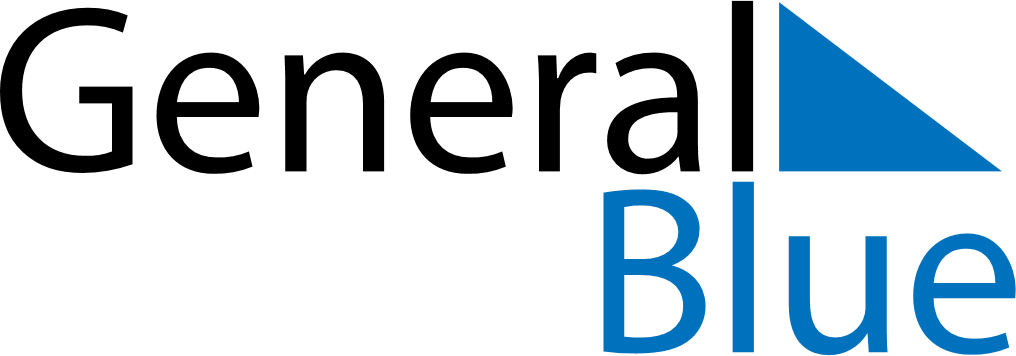 June 2024June 2024June 2024June 2024June 2024June 2024June 2024Jining, Shandong, ChinaJining, Shandong, ChinaJining, Shandong, ChinaJining, Shandong, ChinaJining, Shandong, ChinaJining, Shandong, ChinaJining, Shandong, ChinaSundayMondayMondayTuesdayWednesdayThursdayFridaySaturday1Sunrise: 4:59 AMSunset: 7:23 PMDaylight: 14 hours and 23 minutes.23345678Sunrise: 4:59 AMSunset: 7:23 PMDaylight: 14 hours and 24 minutes.Sunrise: 4:59 AMSunset: 7:24 PMDaylight: 14 hours and 25 minutes.Sunrise: 4:59 AMSunset: 7:24 PMDaylight: 14 hours and 25 minutes.Sunrise: 4:59 AMSunset: 7:25 PMDaylight: 14 hours and 26 minutes.Sunrise: 4:58 AMSunset: 7:25 PMDaylight: 14 hours and 26 minutes.Sunrise: 4:58 AMSunset: 7:26 PMDaylight: 14 hours and 27 minutes.Sunrise: 4:58 AMSunset: 7:26 PMDaylight: 14 hours and 28 minutes.Sunrise: 4:58 AMSunset: 7:27 PMDaylight: 14 hours and 28 minutes.910101112131415Sunrise: 4:58 AMSunset: 7:27 PMDaylight: 14 hours and 29 minutes.Sunrise: 4:58 AMSunset: 7:28 PMDaylight: 14 hours and 30 minutes.Sunrise: 4:58 AMSunset: 7:28 PMDaylight: 14 hours and 30 minutes.Sunrise: 4:58 AMSunset: 7:28 PMDaylight: 14 hours and 30 minutes.Sunrise: 4:58 AMSunset: 7:29 PMDaylight: 14 hours and 31 minutes.Sunrise: 4:58 AMSunset: 7:29 PMDaylight: 14 hours and 31 minutes.Sunrise: 4:58 AMSunset: 7:29 PMDaylight: 14 hours and 31 minutes.Sunrise: 4:58 AMSunset: 7:30 PMDaylight: 14 hours and 32 minutes.1617171819202122Sunrise: 4:58 AMSunset: 7:30 PMDaylight: 14 hours and 32 minutes.Sunrise: 4:58 AMSunset: 7:30 PMDaylight: 14 hours and 32 minutes.Sunrise: 4:58 AMSunset: 7:30 PMDaylight: 14 hours and 32 minutes.Sunrise: 4:58 AMSunset: 7:31 PMDaylight: 14 hours and 32 minutes.Sunrise: 4:58 AMSunset: 7:31 PMDaylight: 14 hours and 32 minutes.Sunrise: 4:58 AMSunset: 7:31 PMDaylight: 14 hours and 32 minutes.Sunrise: 4:58 AMSunset: 7:31 PMDaylight: 14 hours and 32 minutes.Sunrise: 4:59 AMSunset: 7:32 PMDaylight: 14 hours and 32 minutes.2324242526272829Sunrise: 4:59 AMSunset: 7:32 PMDaylight: 14 hours and 32 minutes.Sunrise: 4:59 AMSunset: 7:32 PMDaylight: 14 hours and 32 minutes.Sunrise: 4:59 AMSunset: 7:32 PMDaylight: 14 hours and 32 minutes.Sunrise: 5:00 AMSunset: 7:32 PMDaylight: 14 hours and 32 minutes.Sunrise: 5:00 AMSunset: 7:32 PMDaylight: 14 hours and 32 minutes.Sunrise: 5:00 AMSunset: 7:32 PMDaylight: 14 hours and 32 minutes.Sunrise: 5:01 AMSunset: 7:32 PMDaylight: 14 hours and 31 minutes.Sunrise: 5:01 AMSunset: 7:32 PMDaylight: 14 hours and 31 minutes.30Sunrise: 5:01 AMSunset: 7:32 PMDaylight: 14 hours and 30 minutes.